       Conseil des droits de l’homme41ème Session du groupe de travail de l'Examen Périodique Universel (EPU)7 au 18 novembre 2022Examen du rapport du Royaume des Pays-BasDéclaration de la délégation togolaise						Genève, le 15 novembre 2022						(14h30-18h00)Monsieur le Président,La délégation togolaise souhaite la cordiale bienvenue à la délégation néerlandaise et la remercie pour les informations pertinentes contenues dans son rapport sur la situation des droits de l’homme au Royaume des Pays-Bas.Le Togo félicite le Gouvernement néerlandais pour les exemples de bonnes pratiques enregistrés dans le cadre de la riposte à la pandémie de la COVID 19 et pour la nomination, le 15 octobre 2021, d’un « coordonnateur national contre la discrimination et le racisme », l’adoption en juillet 2022 d’un nouveau plan d’action visant à combattre la discrimination sur le marché du travail, de même que pour le renforcement des mesures pénales contre les discours haineux au sein de la société néerlandaise.Aussi importe-t-il de souligner la pertinence des programmes nationaux et locaux mis en place pour lutter contre la traite de personnes et le trafic de migrants aux Pays-Bas.Toutefois, le Togo souhaiterait encourager les Pays-Bas à :1- ratifier la Convention internationale sur la protection des droits de tous les travailleurs migrants et des membres de leur famille afin de renforcer davantage le cadre national de protection de ce groupe de personnes vulnérables ;2- poursuivre le dialogue avec les autorités de tous les territoires sous juridiction des Pays-Bas aux fins d’une application homogène des normes relatives aux droits de l’homme sur l’ensemble du Royaume.Enfin, la délégation togolaise souhaite plein succès aux Pays-Bas dans la mise en œuvre des recommandations issues du présent EPU.                                                                          Je vous remercieA M B A S S A D E   DU TOGOMission Permanente auprès de l'Office des Nations Unies et des autres Organisations Internationales à Genève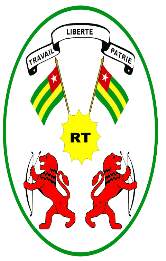      REPUBLIQUE TOGOLAISE                                       Travail- Liberté-Patrie